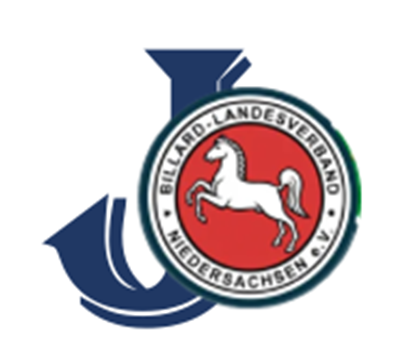 Name                       __________________________		Vorname                __________________________Geb. Datum            __________________________Straße                     __________________________Wohnort                ___________________________Ich habe Interesse an:	Hallenbadbesuch (die Schwimmfähigkeit wird vorausgesetzt)	Lauftreff (Turnschuhe / Sportzeug)	Snooker-Ausflug	Karambol-Ausflug	Schützenverein-Ausflug	NachtwanderungBesonderheiten:	Ernährung	_________________________________	Gesundheitlich	____________________________Hiermit melde ich mich / mein Kind zum Jugend-Event 2023 verbindlich an. Ich bestätige die Schwimmfähigkeit (beim Ankreuzen des Hallenbadbesuches) meines Kindes. Die Erziehungsbeauftragung gemäß Jugendschutzgesetz liegt bei.___________________________			________________________________Ort, Datum						Unterschrift Erziehungsberechtigten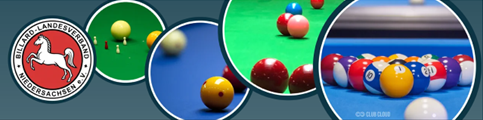 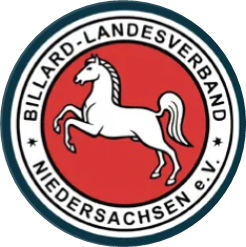 